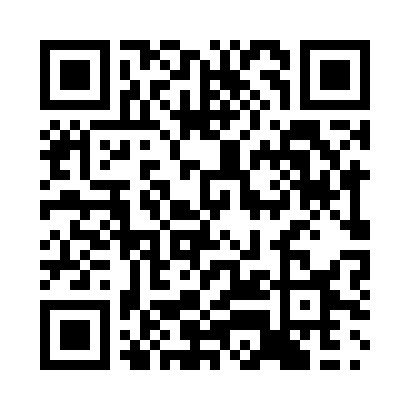 Prayer times for Los Muermos, ChileWed 1 May 2024 - Fri 31 May 2024High Latitude Method: NonePrayer Calculation Method: Muslim World LeagueAsar Calculation Method: ShafiPrayer times provided by https://www.salahtimes.comDateDayFajrSunriseDhuhrAsrMaghribIsha1Wed6:087:4212:513:365:597:282Thu6:097:4312:513:355:587:273Fri6:107:4412:513:345:577:264Sat6:117:4512:513:335:557:255Sun6:127:4612:503:325:547:246Mon6:127:4712:503:315:537:237Tue6:137:4812:503:305:527:228Wed6:147:4912:503:295:517:219Thu6:157:5012:503:285:507:2010Fri6:167:5112:503:275:497:1911Sat6:177:5212:503:275:487:1812Sun6:177:5312:503:265:477:1713Mon6:187:5412:503:255:467:1614Tue6:197:5512:503:245:457:1515Wed6:207:5612:503:235:447:1516Thu6:217:5712:503:235:437:1417Fri6:217:5812:503:225:427:1318Sat6:227:5912:503:215:417:1219Sun6:238:0012:503:215:407:1220Mon6:248:0112:503:205:407:1121Tue6:258:0212:503:195:397:1122Wed6:258:0312:513:195:387:1023Thu6:268:0312:513:185:377:0924Fri6:278:0412:513:185:377:0925Sat6:278:0512:513:175:367:0826Sun6:288:0612:513:175:357:0827Mon6:298:0712:513:165:357:0828Tue6:298:0812:513:165:347:0729Wed6:308:0812:513:155:347:0730Thu6:318:0912:513:155:337:0631Fri6:318:1012:523:155:337:06